                                                              Ruciane-Nida, dn. 09.11.2021 r.Ogłoszenie   przetargu nieograniczonego na sprzedaż używanych pojazdów samochodowychZakład Gospodarki Komunalnej w Rucianem-Nidzie Sp. z o.o., ul. Leśna 10,12-220 Ruciane-Nida ogłasza:  pisemny przetarg ofertowy na sprzedaż następujących pojazdówSamochód osobowy marki: Volkswagen Transporter T5 1,9 TDINr rejestracyjny: NPI 09731rodzaj pojazdu: samochód ciężarowy skrzyniowy, rodzaj nadwozia: skrzyniowe z kabiną wydłużoną 4 drzwiową 6 miejscową,nr identyfikacyjny (V IN): WV3ZZZ7JZ4X027941,rok produkcji:	2003,rodzaj silnika:	zapłon samoczynny, rzędowy R-4,pojemność silnika/moc:	1896,0 cm3 / 63 kW,dop. masa całkowita:	2 800 kg,liczba miejsc:	6,masa własna:	1840,0 kg,ładowność:	960,0 kg,data 1-ej rejestracji:	28.01.2004,całkowity przebieg:	566 833 km ogumienie :	FIRESTONE 205/65R16C 0 zużyciu około 50%,wyposażenie pojazdu: standardowe wg Ino-Ekspert.Znaczne zaolejenie silnika w górnej i dolnej prawej jego części co świadczy o rozszczelnieniu układu smarowania. Widoczne ogniska korozji na elementach układu zawieszenia, kierowniczego i podłużnicach zawieszenia silnika. Rama główna pojazdu i nośna skrzyni ładunkowej pokryta na znacznej powierzchni korozją.Nadwozie: Nadwozie skrzyniowe z kabiną 6 miejscową pokrytą lakierem samochodowym barwy białej  liczne zarysowania powłoki i zmatowiała powierzchnia lakierowana kabiny, liczne ogniska korozji w części dolnej błotników przednich — lewego i prawego oraz progów kabiny. Zderzak przedni porysowany i zmatowiały. Wnętrze kabiny zużyte w zakresie typowym dla okresu eksploatacji pojazdu — tapicerka zniszczona użytkowaniem.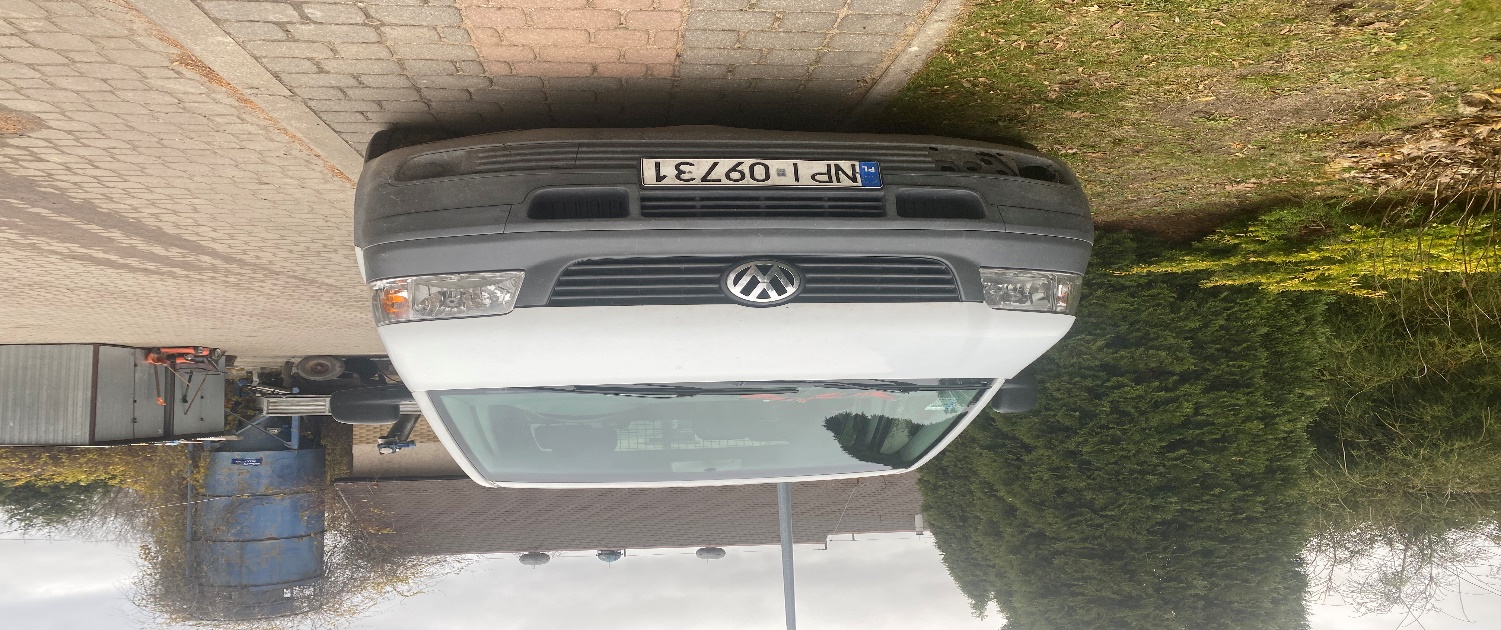 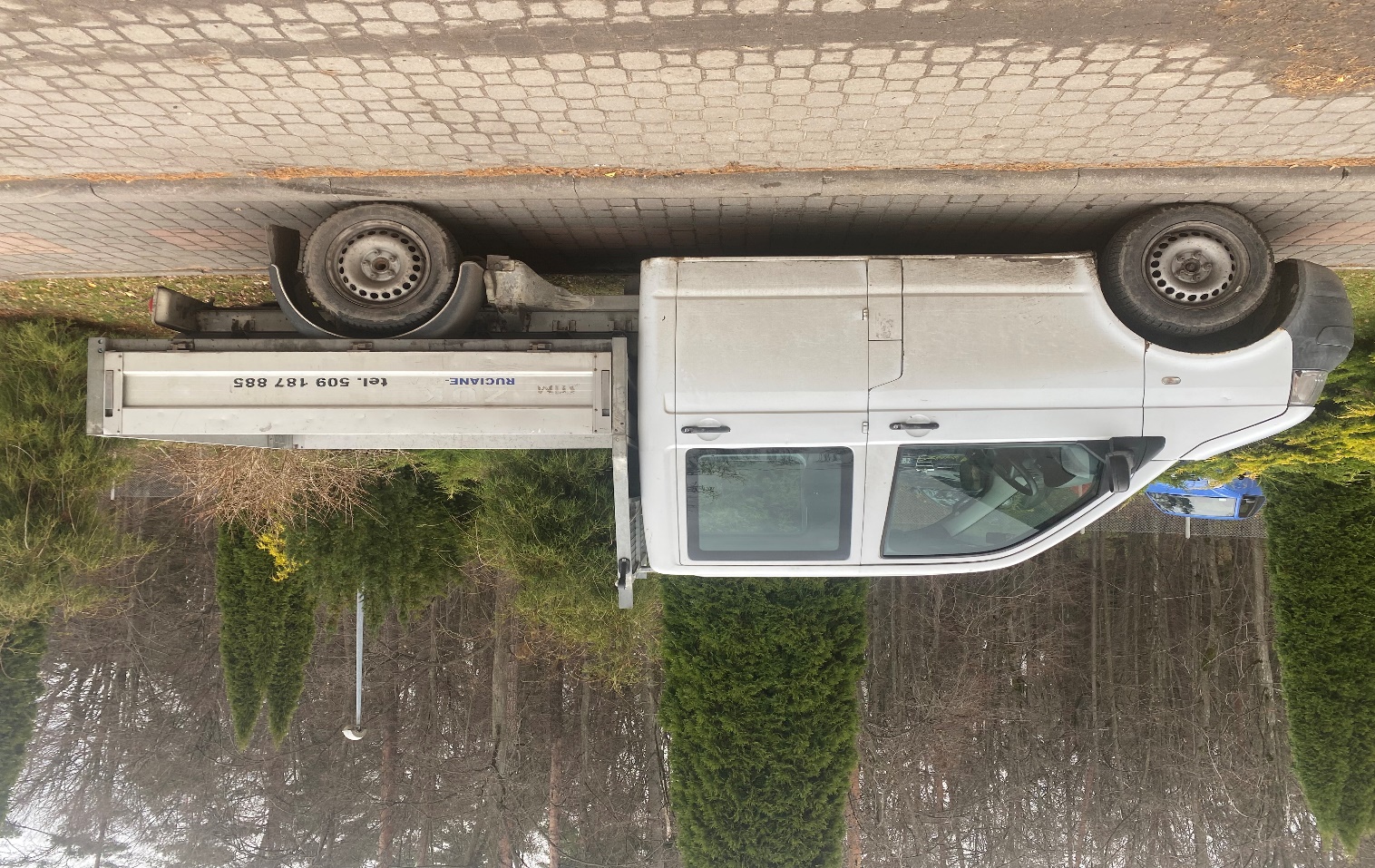 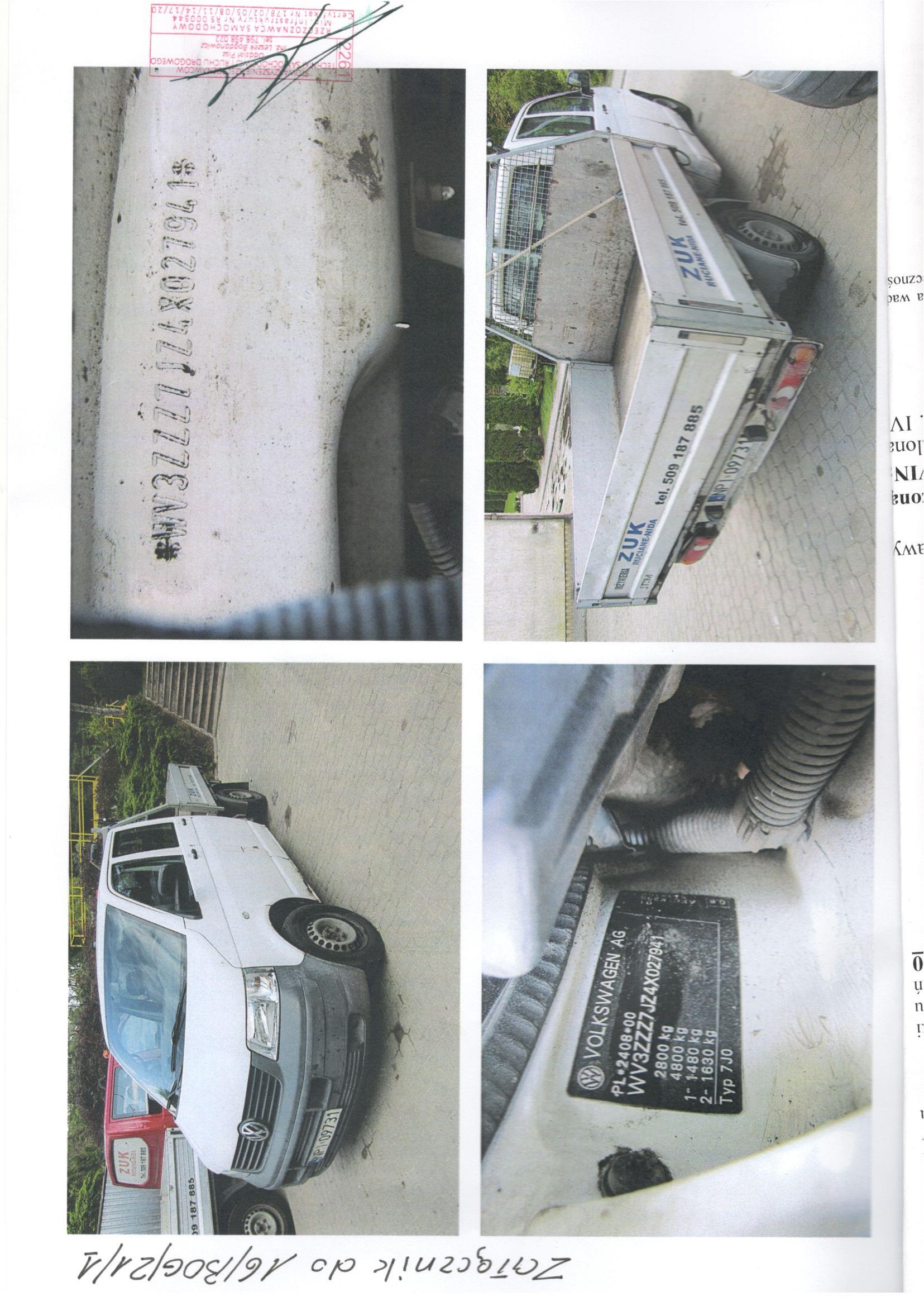                                      Cena wywoławcza brutto: 7.000,00 złKwota wadium: 500,00 złSamochód osobowy marki: Volkswagen T-5Nr rejestracyjny: NPI 09424rodzaj pojazdu: samochód ciężarowy skrzyniowy,rodzaj nadwozia: skrzyniowe z kabiną wydłużoną 4 drzwiową 6 miejscową,nr identyfikacyjny (V IN): WVIZZZ7JZ4X013024, rok produkcji: 2004, rodzaj silnika: zapłon samoczynny, rzędowy R-4, pojemność silnika/moc: 1896,0 cm3 / 63 kW, dop. masa całkowita: 3 000 kg, liczba miejsc: 6, masa 'własna: 1840,0 kg, łakomość: 1160,0 kg, data 1-ej rejestracji: 27.01.2004r. (rej w RP - 01.08.201 Ir.), całkowity przebieg: 324524 km ogumienie : MAXMILER 205/65R16C 0 zużyciu około 50%, wyposażenie pojazdu: standardowe wg Ino-Ekspert.wyposażenie dodatkowe: hak do ciągnięcia przyczepy,Znaczne zaolejenie silnika w górnej i dolnej  prawej jego części co świadczy o rozszczelnieniu układu smarowania. Widoczne ogniska korozji na elementach układu zawieszenia, kierowniczego i podłużnicach zawieszenia silnika. Rama główna pojazdu i nośna skrzyni ładunkowej pokryta na znacznej powierzchni korozją. 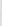 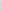 Nadwozie: Nadwozie skrzyniowe z kabiną 6 miejscową pokrytą lakierem samochodowym barwy czerwonej  liczne zarysowania powłoki i zmatowiała powierzchnia lakierowana kabiny, liczne ogniska korozji w części dolnej błotników przednich — lewego i prawego oraz progów kabiny. Drzwi prawe przednie pogięte. Zderzak przedni odbarwiony i zmatowiały. Wnętrze kabiny zużyte w zakresie typowym dla okresu eksploatacji pojazdu — tapicerka zniszczona użytkowaniem. Ściana tylna skrzyni ładunkowej pogięta. 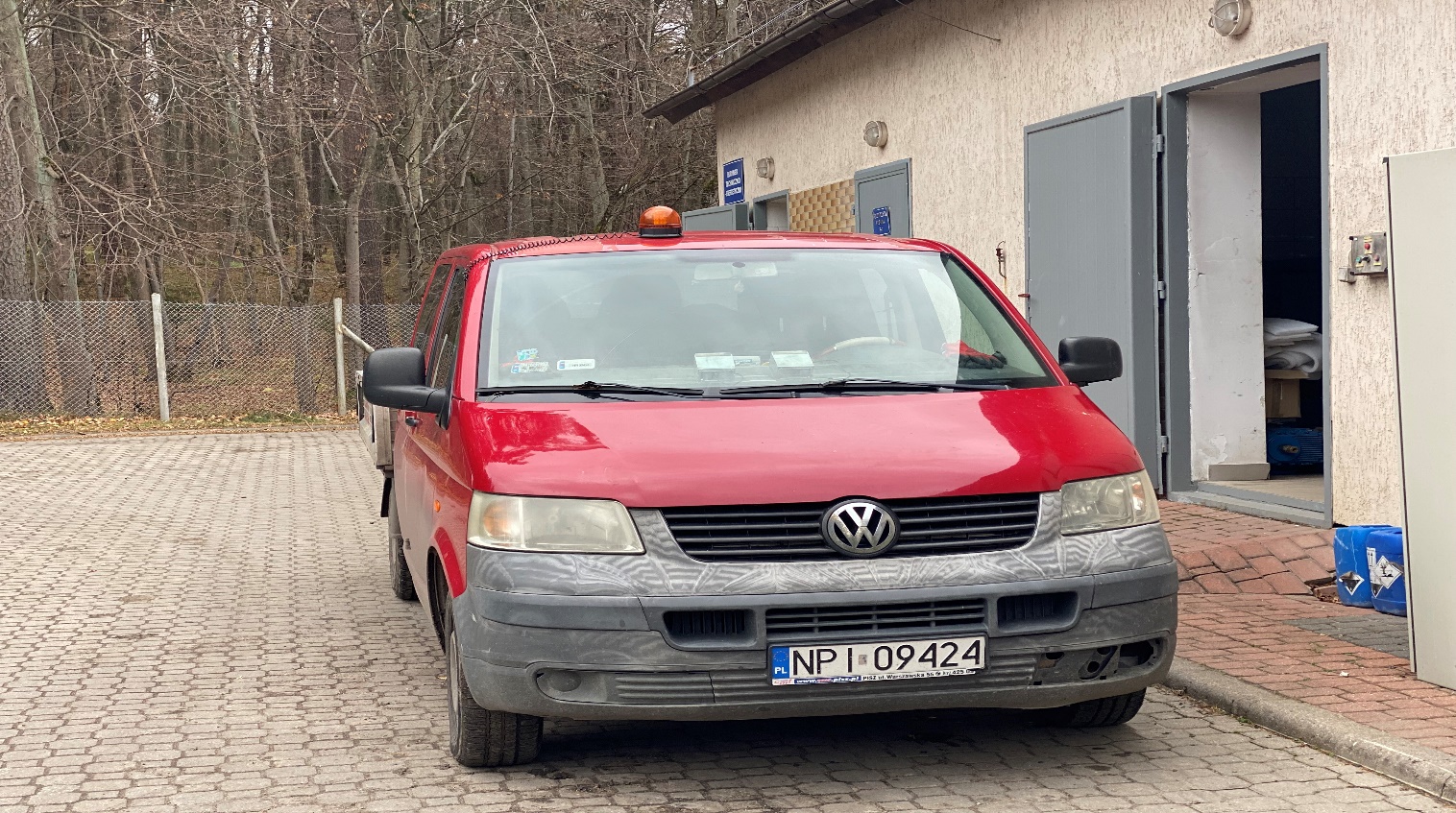 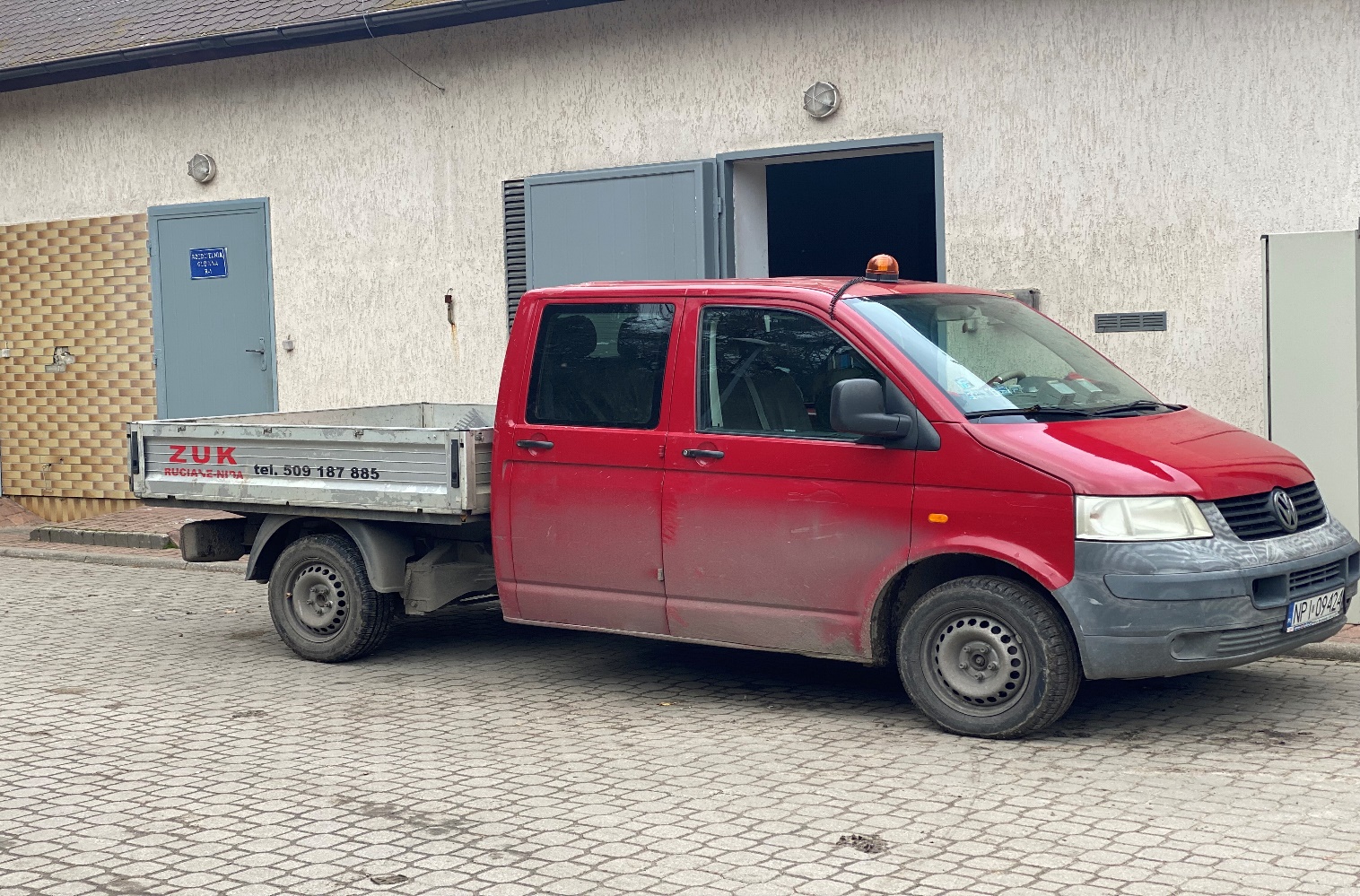 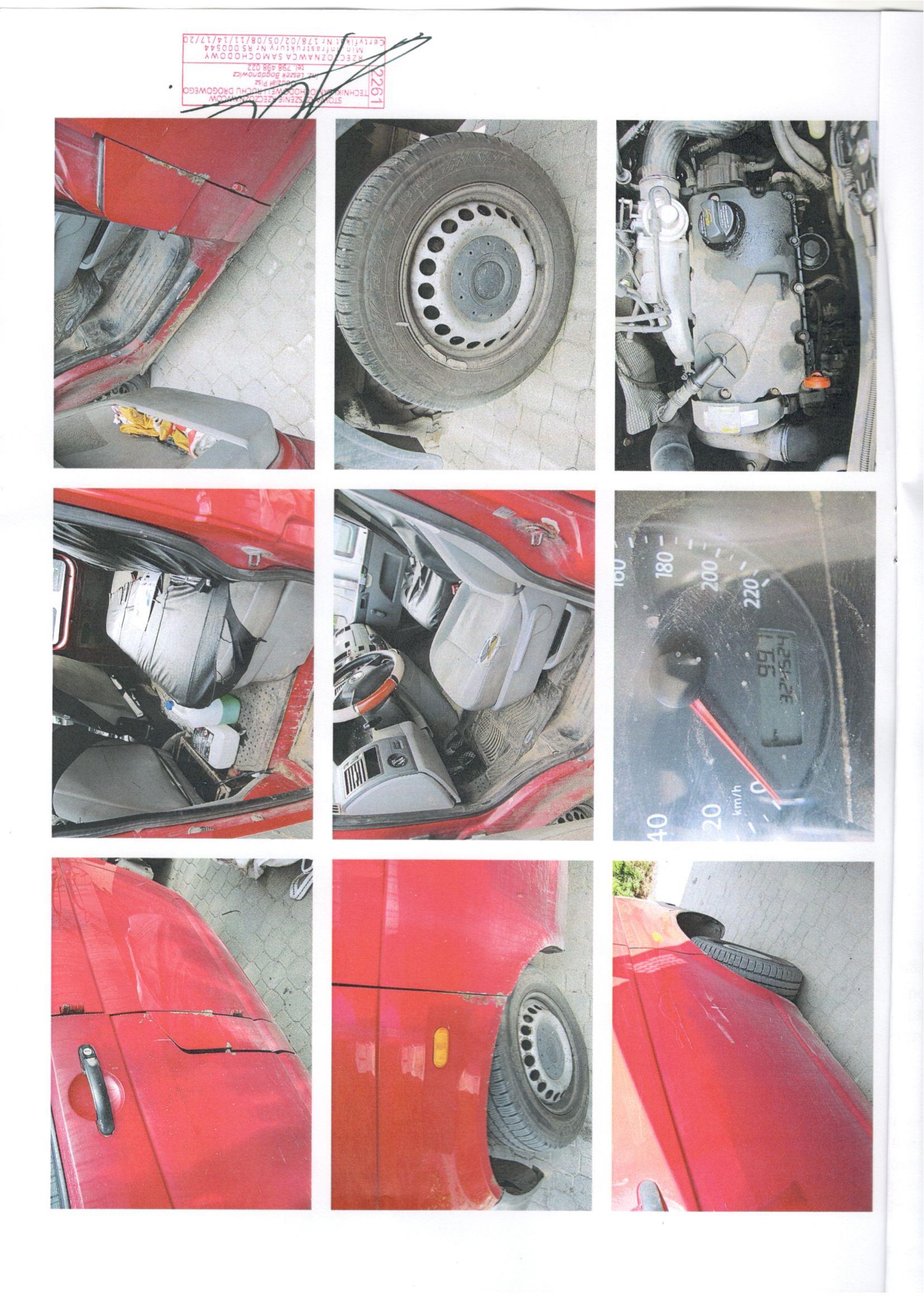 Cena wywoławcza brutto: 9.000,00 zł.Kwota wadium: 700,00 złPisemne oferty cenowe należy składać w terminie do dnia 19.11.2021 r. do godziny 11:00 w biurze Zakładu Gospodarki Komunalnej w Rucianem-Nidzie Sp. z o.o., ul. Leśna 10, 12-220 Ruciane-Nida, lub przesłać drogą pocztową na ww. adres. W przypadku ofert przysłanych drogą pocztową liczy się data wpływu oferty do Zakładu Gospodarki Komunalnej w Rucianem-Nidzie Sp. z o.o. oraz na adres e-mail ksiegowosc@zgk-rucianenida.pl  Komisyjne otwarcie ofert nastąpi  w tym samym dniu 19.11.2021 o godz. 11:15.Zamawiający nie przewiduje zwołania oferentów na czas otwarcia ofert z uwagi na stan epidemii.Szczegółowy opis postępowania w przetargu,  znajduje się w Załączniku nr 1.Pojazdy  będące przedmiotem przetargu można obejrzeć w siedzibie  Sprzedającego od poniedziałku do piątku  w godzinach od 8:00  do  14:00.Załączniki:Regulamin postępowania w przetargu.Formularz ofertowy.Informacja o Ochronie Danych Osobowych.Regulamin sprzedaży składników majątkowych.…………………………….DyrektorZałącznik nr 1.Regulamin postępowania w przetargu:I. Wymagania jakim powinna odpowiadać oferta w prowadzonym przetargu.Oferty należy składać na Formularzu ofertowym, którego wzór stanowi załącznik nr 2.Oferowana cena nie może być niższa niż  cena wywoławcza.Oświadczenie oferenta na druku Sprzedającego, że zapoznał się ze stanem technicznym przedmiotu przetargu, warunkami przetargu.Oferta powinna być złożona w zamkniętej kopercie z napisem: „oferta na zakup – (marka, model, rocznik, nr raj. pojazdu)”. Każdy Oferent może złożyć tylko jedną ofertę na dany przedmiot przetargu.Sprzedający wymaga wniesienia wadium, w wysokości określonej w ogłoszeniu.Oferent wnosi wadium przelewem na rachunek bankowy: Bank Spółdzielczy             38 9364 0000 2001 0006 2620 0001 z adnotacją „wadium – sprzedaż pojazdu m-ki ……………….         nr. rej……………………" .Wadium należy złożyć z odpowiednim wyprzedzeniem, tak aby wpłynęło ono na rachunek bankowy Sprzedającego przed upływem terminu składania ofert. Powyższe zalecenie wynika z czasu trwania rozliczeń międzybankowych. W przypadku niezabezpieczenia oferty wadium określonym w niniejszym regulaminie - Oferent zostanie wykluczony z udziału w postępowaniu, a jego oferta podlegać będzie odrzuceniu.Sprzedający zwróci niezwłocznie wadium wszystkim Oferentom po wyborze najkorzystniejszej oferty lub unieważnieniu postępowania, z wyjątkiem Oferenta, którego oferta zostanie wybrana jako najkorzystniejsza.Oferentowi, którego oferta zostanie wybrana jako najkorzystniejsza, Sprzedający zwróci wadium niezwłocznie po zawarciu umowy.Sprzedający zwróci niezwłocznie wadium na wniosek Oferenta, który wycofał ofertę przed upływem terminu składania ofert.Sprzedający zatrzymuje wadium  wraz z odsetkami, w przypadku odmowy podpisania umowy przez oferenta którego oferta została wybrana.II.   Termin i miejsce składania ofert.Pisemne oferty cenowe należy składać w terminie do dnia 19.11.2021 r. do godziny 11:00 w biurze Zakładu Gospodarki Komunalnej w Rucianem-Nidzie Sp. z o.o. ul. Leśna 10, 12-220 Ruciane-Nida, lub przesłać drogą pocztową na ww. adres lub na adres email: ksiegowosc@zgk-rucianenida.pl.  Otwarcie ofert nastąpi w dniu 19.11.2021 r.  o godzinie 11:15, na posiedzeniu niejawnym Komisji Przetargowej.Oferta złożona po terminie  podlega zwrotowi bez jej otwarcia. W przypadku ofert przysłanych drogą pocztową liczy się data wpływu oferty do Zakładu Gospodarki Komunalnej w Rucianem-Nidzie Sp. z o.o. ul. Leśna 10, 12-220 Ruciane-Nida.  Oferty złożone poniżej cen minimalnych nie będą rozpatrywane.W przypadku kiedy Oferent jest zainteresowany zakupem więcej niż jednego pojazdu,  jest  on zobowiązany  złożyć oferty oddzielnie na każdy pojazd.Wybór ofert.Po sprawdzeniu wszystkich ofert, nastąpi wybór oferty  zawierającej  najwyższą     oferowaną cenę za dany  pojazd.Data podpisania umowy kupna – sprzedaży zostanie wyznaczona niezwłocznie  po pozytywnym rozpatrzeniu przetargu.W razie ustalenia, że kilku Oferentów zaoferowało tę  samą cenę (oferty równoważne) komisja kontynuuje przetarg w formie aukcji między tymi Oferentami. Komisja wyznacza  termin przetargu ustnego (aukcji) z kwotą postąpienia  nie niższą niż 50 zł oraz  zawiadamia Oferentów, którzy złożyli równoważne oferty, o terminie  dodatkowego przetargu – aukcji.Termin i miejsce zawarcia umowy wyznaczy Sprzedający. Sprzedający  nie odpowiada  za wady ukryte pojazdów objętych przetargiem.Termin związania ofertą Sprzedający określa na 14 dni.Sprzedający zastrzega sobie możliwość zmiany lub odwołania warunków przetargu oraz zamknięcia przetargu bez dokonania wyboru którejkolwiek z ofert. Płatność.Nabywca zobowiązany jest zapłacić cenę nabycia w terminie 7 dni od daty otrzymania pisemnego powiadomienia o rozstrzygnięciu  przetargu.W przypadku niezapłacenia ceny nabycia w ustalonym terminie lub zapłacenia kwoty niższej niż osiągnięta w przetargu cena nabycia, Nabywca traci prawa wynikające z wyboru jego oferty. V . Wydanie i odbiór rzeczy.Wydanie Nabywcy przedmiotu sprzedaży na podstawie umowy sprzedaży oraz po wystawieniu faktury przez Sprzedawcę, następuje niezwłocznie po zaksięgowaniu na koncie Sprzedawcy ceny nabycia.